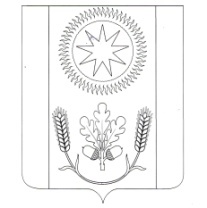 АДМИНИСТРАЦИЯ СЕЛЬСКОГО ПОСЕЛЕНИЯ ВЕНЦЫ-ЗАРЯГУЛЬКЕВИЧСКОГО РАЙОНАПОСТАНОВЛЕНИЕАДМИНИСТРАЦИЯ СЕЛЬСКОГО ПОСЕЛЕНИЯ ВЕНЦЫ-ЗАРЯГУЛЬКЕВИЧСКОГО РАЙОНАПОСТАНОВЛЕНИЕАДМИНИСТРАЦИЯ СЕЛЬСКОГО ПОСЕЛЕНИЯ ВЕНЦЫ-ЗАРЯГУЛЬКЕВИЧСКОГО РАЙОНАПОСТАНОВЛЕНИЕАДМИНИСТРАЦИЯ СЕЛЬСКОГО ПОСЕЛЕНИЯ ВЕНЦЫ-ЗАРЯГУЛЬКЕВИЧСКОГО РАЙОНАПОСТАНОВЛЕНИЕАДМИНИСТРАЦИЯ СЕЛЬСКОГО ПОСЕЛЕНИЯ ВЕНЦЫ-ЗАРЯГУЛЬКЕВИЧСКОГО РАЙОНАПОСТАНОВЛЕНИЕАДМИНИСТРАЦИЯ СЕЛЬСКОГО ПОСЕЛЕНИЯ ВЕНЦЫ-ЗАРЯГУЛЬКЕВИЧСКОГО РАЙОНАПОСТАНОВЛЕНИЕот06.05.2022№35поселок Венцыпоселок Венцыпоселок Венцыпоселок Венцыпоселок Венцыпоселок ВенцыотступотступотступотступотступотступО введении временного ограничения движения транспортных средств на период проведения праздничных мероприятий, посвященных 77-й годовщине празднования Дня Победы советского народа на нацистской Германией в Великой Отечественной войне 1941 – 1945 годов в поселке Венцы сельского поселения Венцы-Заря Гулькевичского районаО введении временного ограничения движения транспортных средств на период проведения праздничных мероприятий, посвященных 77-й годовщине празднования Дня Победы советского народа на нацистской Германией в Великой Отечественной войне 1941 – 1945 годов в поселке Венцы сельского поселения Венцы-Заря Гулькевичского районаО введении временного ограничения движения транспортных средств на период проведения праздничных мероприятий, посвященных 77-й годовщине празднования Дня Победы советского народа на нацистской Германией в Великой Отечественной войне 1941 – 1945 годов в поселке Венцы сельского поселения Венцы-Заря Гулькевичского районаО введении временного ограничения движения транспортных средств на период проведения праздничных мероприятий, посвященных 77-й годовщине празднования Дня Победы советского народа на нацистской Германией в Великой Отечественной войне 1941 – 1945 годов в поселке Венцы сельского поселения Венцы-Заря Гулькевичского районаО введении временного ограничения движения транспортных средств на период проведения праздничных мероприятий, посвященных 77-й годовщине празднования Дня Победы советского народа на нацистской Германией в Великой Отечественной войне 1941 – 1945 годов в поселке Венцы сельского поселения Венцы-Заря Гулькевичского районаО введении временного ограничения движения транспортных средств на период проведения праздничных мероприятий, посвященных 77-й годовщине празднования Дня Победы советского народа на нацистской Германией в Великой Отечественной войне 1941 – 1945 годов в поселке Венцы сельского поселения Венцы-Заря Гулькевичского районаотступотступотступотступотступотступНа период проведения мероприятий, посвященных 77-й годовщине празднования Дня Победы советского народа над нацистской Германией в Великой Отечественной войне 1941-1945 годов» в поселке Венцы сельского поселения Венцы-Заря Гулькевичского района, в целях оптимизации организации дорожного движения по улицам поселка Венцы сельского поселения Венцы-Заря Гулькевичского района, обеспечения безопасности граждан, руководствуясь Федеральным законом от 8 ноября 2007 года № 257-ФЗ «Об автомобильных дорогах и о дорожной деятельности в Российской Федерации и о внесений изменений в отдельные законодательные акты Российской Федерации», уставом сельского поселения Венцы-Заря Гулькевичского района, постановляю:1. Ограничить движение транспортных средств в поселке Венцы сельского поселения Венцы-Заря Гулькевичского района (кроме автотранспорта специального назначения):с 8 часов 00 минут 9 мая 2022 г. до 11 часов 00 минут 9 мая 2022 г. по улице Советская от переулка Советский до перекрестка с ул. Пионерской, включая ограничение въезда с пересекающей улицы Школьная, а также выезды с придомовых территорий.2. Рекомендовать организаторам пассажироперевозок    индивидуальным предпринимателям Семеновой О.А. и Семенову В.А. на время проведения мероприятий изменить маршрут движения автобусов в объезд улицы Советская по улице Дружбы на период проведения мероприятий.3. Рекомендовать отделу Государственной инспекции безопасности дорожного движения Отдела Министерства внутренних дел России по Гулькевичскому району (Стригину С.В.) осуществлять контроль за соблюдением водителями Правил дорожного движения в соответствии с введением временного ограничением движения транспортных средств на участках автомобильных дорог поселка Венцы сельского поселения Венцы-Заря Гулькевичского района.На период проведения мероприятий, посвященных 77-й годовщине празднования Дня Победы советского народа над нацистской Германией в Великой Отечественной войне 1941-1945 годов» в поселке Венцы сельского поселения Венцы-Заря Гулькевичского района, в целях оптимизации организации дорожного движения по улицам поселка Венцы сельского поселения Венцы-Заря Гулькевичского района, обеспечения безопасности граждан, руководствуясь Федеральным законом от 8 ноября 2007 года № 257-ФЗ «Об автомобильных дорогах и о дорожной деятельности в Российской Федерации и о внесений изменений в отдельные законодательные акты Российской Федерации», уставом сельского поселения Венцы-Заря Гулькевичского района, постановляю:1. Ограничить движение транспортных средств в поселке Венцы сельского поселения Венцы-Заря Гулькевичского района (кроме автотранспорта специального назначения):с 8 часов 00 минут 9 мая 2022 г. до 11 часов 00 минут 9 мая 2022 г. по улице Советская от переулка Советский до перекрестка с ул. Пионерской, включая ограничение въезда с пересекающей улицы Школьная, а также выезды с придомовых территорий.2. Рекомендовать организаторам пассажироперевозок    индивидуальным предпринимателям Семеновой О.А. и Семенову В.А. на время проведения мероприятий изменить маршрут движения автобусов в объезд улицы Советская по улице Дружбы на период проведения мероприятий.3. Рекомендовать отделу Государственной инспекции безопасности дорожного движения Отдела Министерства внутренних дел России по Гулькевичскому району (Стригину С.В.) осуществлять контроль за соблюдением водителями Правил дорожного движения в соответствии с введением временного ограничением движения транспортных средств на участках автомобильных дорог поселка Венцы сельского поселения Венцы-Заря Гулькевичского района.На период проведения мероприятий, посвященных 77-й годовщине празднования Дня Победы советского народа над нацистской Германией в Великой Отечественной войне 1941-1945 годов» в поселке Венцы сельского поселения Венцы-Заря Гулькевичского района, в целях оптимизации организации дорожного движения по улицам поселка Венцы сельского поселения Венцы-Заря Гулькевичского района, обеспечения безопасности граждан, руководствуясь Федеральным законом от 8 ноября 2007 года № 257-ФЗ «Об автомобильных дорогах и о дорожной деятельности в Российской Федерации и о внесений изменений в отдельные законодательные акты Российской Федерации», уставом сельского поселения Венцы-Заря Гулькевичского района, постановляю:1. Ограничить движение транспортных средств в поселке Венцы сельского поселения Венцы-Заря Гулькевичского района (кроме автотранспорта специального назначения):с 8 часов 00 минут 9 мая 2022 г. до 11 часов 00 минут 9 мая 2022 г. по улице Советская от переулка Советский до перекрестка с ул. Пионерской, включая ограничение въезда с пересекающей улицы Школьная, а также выезды с придомовых территорий.2. Рекомендовать организаторам пассажироперевозок    индивидуальным предпринимателям Семеновой О.А. и Семенову В.А. на время проведения мероприятий изменить маршрут движения автобусов в объезд улицы Советская по улице Дружбы на период проведения мероприятий.3. Рекомендовать отделу Государственной инспекции безопасности дорожного движения Отдела Министерства внутренних дел России по Гулькевичскому району (Стригину С.В.) осуществлять контроль за соблюдением водителями Правил дорожного движения в соответствии с введением временного ограничением движения транспортных средств на участках автомобильных дорог поселка Венцы сельского поселения Венцы-Заря Гулькевичского района.На период проведения мероприятий, посвященных 77-й годовщине празднования Дня Победы советского народа над нацистской Германией в Великой Отечественной войне 1941-1945 годов» в поселке Венцы сельского поселения Венцы-Заря Гулькевичского района, в целях оптимизации организации дорожного движения по улицам поселка Венцы сельского поселения Венцы-Заря Гулькевичского района, обеспечения безопасности граждан, руководствуясь Федеральным законом от 8 ноября 2007 года № 257-ФЗ «Об автомобильных дорогах и о дорожной деятельности в Российской Федерации и о внесений изменений в отдельные законодательные акты Российской Федерации», уставом сельского поселения Венцы-Заря Гулькевичского района, постановляю:1. Ограничить движение транспортных средств в поселке Венцы сельского поселения Венцы-Заря Гулькевичского района (кроме автотранспорта специального назначения):с 8 часов 00 минут 9 мая 2022 г. до 11 часов 00 минут 9 мая 2022 г. по улице Советская от переулка Советский до перекрестка с ул. Пионерской, включая ограничение въезда с пересекающей улицы Школьная, а также выезды с придомовых территорий.2. Рекомендовать организаторам пассажироперевозок    индивидуальным предпринимателям Семеновой О.А. и Семенову В.А. на время проведения мероприятий изменить маршрут движения автобусов в объезд улицы Советская по улице Дружбы на период проведения мероприятий.3. Рекомендовать отделу Государственной инспекции безопасности дорожного движения Отдела Министерства внутренних дел России по Гулькевичскому району (Стригину С.В.) осуществлять контроль за соблюдением водителями Правил дорожного движения в соответствии с введением временного ограничением движения транспортных средств на участках автомобильных дорог поселка Венцы сельского поселения Венцы-Заря Гулькевичского района.На период проведения мероприятий, посвященных 77-й годовщине празднования Дня Победы советского народа над нацистской Германией в Великой Отечественной войне 1941-1945 годов» в поселке Венцы сельского поселения Венцы-Заря Гулькевичского района, в целях оптимизации организации дорожного движения по улицам поселка Венцы сельского поселения Венцы-Заря Гулькевичского района, обеспечения безопасности граждан, руководствуясь Федеральным законом от 8 ноября 2007 года № 257-ФЗ «Об автомобильных дорогах и о дорожной деятельности в Российской Федерации и о внесений изменений в отдельные законодательные акты Российской Федерации», уставом сельского поселения Венцы-Заря Гулькевичского района, постановляю:1. Ограничить движение транспортных средств в поселке Венцы сельского поселения Венцы-Заря Гулькевичского района (кроме автотранспорта специального назначения):с 8 часов 00 минут 9 мая 2022 г. до 11 часов 00 минут 9 мая 2022 г. по улице Советская от переулка Советский до перекрестка с ул. Пионерской, включая ограничение въезда с пересекающей улицы Школьная, а также выезды с придомовых территорий.2. Рекомендовать организаторам пассажироперевозок    индивидуальным предпринимателям Семеновой О.А. и Семенову В.А. на время проведения мероприятий изменить маршрут движения автобусов в объезд улицы Советская по улице Дружбы на период проведения мероприятий.3. Рекомендовать отделу Государственной инспекции безопасности дорожного движения Отдела Министерства внутренних дел России по Гулькевичскому району (Стригину С.В.) осуществлять контроль за соблюдением водителями Правил дорожного движения в соответствии с введением временного ограничением движения транспортных средств на участках автомобильных дорог поселка Венцы сельского поселения Венцы-Заря Гулькевичского района.На период проведения мероприятий, посвященных 77-й годовщине празднования Дня Победы советского народа над нацистской Германией в Великой Отечественной войне 1941-1945 годов» в поселке Венцы сельского поселения Венцы-Заря Гулькевичского района, в целях оптимизации организации дорожного движения по улицам поселка Венцы сельского поселения Венцы-Заря Гулькевичского района, обеспечения безопасности граждан, руководствуясь Федеральным законом от 8 ноября 2007 года № 257-ФЗ «Об автомобильных дорогах и о дорожной деятельности в Российской Федерации и о внесений изменений в отдельные законодательные акты Российской Федерации», уставом сельского поселения Венцы-Заря Гулькевичского района, постановляю:1. Ограничить движение транспортных средств в поселке Венцы сельского поселения Венцы-Заря Гулькевичского района (кроме автотранспорта специального назначения):с 8 часов 00 минут 9 мая 2022 г. до 11 часов 00 минут 9 мая 2022 г. по улице Советская от переулка Советский до перекрестка с ул. Пионерской, включая ограничение въезда с пересекающей улицы Школьная, а также выезды с придомовых территорий.2. Рекомендовать организаторам пассажироперевозок    индивидуальным предпринимателям Семеновой О.А. и Семенову В.А. на время проведения мероприятий изменить маршрут движения автобусов в объезд улицы Советская по улице Дружбы на период проведения мероприятий.3. Рекомендовать отделу Государственной инспекции безопасности дорожного движения Отдела Министерства внутренних дел России по Гулькевичскому району (Стригину С.В.) осуществлять контроль за соблюдением водителями Правил дорожного движения в соответствии с введением временного ограничением движения транспортных средств на участках автомобильных дорог поселка Венцы сельского поселения Венцы-Заря Гулькевичского района.ЛИСТ СОГЛАСОВАНИЯпостановления администрации сельского поселения Венцы-Заря Гулькевичского района от _________________ №________«О введении временного ограничения движения транспортных средств на период проведения праздничных мероприятий, посвященных 77-й годовщине празднования Дня Победы советского народа на нацистской Германией в Великой Отечественной войне 1941 – 1945 годов в поселке Венцы сельского поселения Венцы-Заря Гулькевичского района»Проект подготовлен и внесен:Заместитель главы сельского поселения Венцы-Заря Гулькевичского районаМ.Н. ВолковаПроект согласован:Заведующий сектором администрации сельского поселения Венцы-Заря Гулькевичского районаЭ.Б. ОленцоваГлавный специалист сектора администрации сельского поселения Венцы-Заря Гулькевичского районаД.М. ЛаврентьеваГлавный специалист администрации сельского поселения Венцы-Заря Гулькевичского района  С.С. Атапина